Scenariusz zajęć zdalnych dla dzieci 5 i 6 letnich Grupa Zuchy i Mali OdkrywcyTemat: 11 listopada – Narodowe Święto Niepodległości.Data: 10.11.2021r. .Opracowanie: wychowawcy grupCele:wzmacnianie więzi rodzinnych,rozbudzanie zainteresowania dzieci dziejami Polski i Polaków kształtowanie poczucia tożsamości narodowej, dumy z bycia PolakiemCele szczegółowe: 	Dziecko :poznaje wydarzenia historyczne dotyczące dziejów odzyskania przez Polskę niepodległości rozumie pojęcia: ojczyzna, wolność, niepodległość zna polskie symbole narodowe: flagę, godło, hymn śpiewa hymn państwowy i zachowuje odpowiednią postawę podczas             jego śpiewania wykonuje kotylion z papieru Formy: indywidualna Metody: słowna ( rozmowa, objaśnienia i instrukcje, żywego słowa); czynna ( metoda zadań stawianych dziecku, metoda kierowania własną działalnością dziecka ); oglądowa  Kompetencje osobiste, społeczne i w zakresie umiejętności uczenia się:samodzielne wykonywanie różnych czynności rozwijających poczucie odpowiedzialności za powierzone zadanie,pełnienie w każdej sytuacji roli słuchacza i mówiącego,prowadzenie dialogów z zachowaniem przyjętych zasad.Środki dydaktyczne: nożyczki, klej, papier kolorowy, wiersz L. Wiszniewskiego  Pt „11 listopada”   , film edukacyjny, obrazki symboli narodowych (załącznik 1), szablon katyliona (załącznik 2)Realizacja: 1.Zabawa ruchowa  „Orzeł”Dziecko biega naśladując orła na hasło rodzica Orły lądują kuca opuszczając ręce.2. Czytanie przez rodzica wiersza Ludwika Wiszniewskiego pt: „11 listopada”  . Dzisiaj wielka jest rocznicaJedenasty Listopada!...Tym, co zmarli za ojczyznęHołd wdzięczności Polska składa.Im to bowiem zawdzięczamywolność , mowę polską w szkole,to, że tylko z ksiąg historiipoznajemy dziś niewole .Uroczyście biją dzwonyw mieście flagi rozwiniętoi me serce się radujeże obchodzę polskie święto.2. Krótka rozmowa na temat treści wiersza Dziecko odpowiada na pytania zadawane przez rodzica:O jakim święcie opowiada ten wiersz? Jakie dzisiaj w naszym przedszkolu obchodzimy święto? 3. Oglądanie filmu edukacyjnego dla dzieci pt. 11 listopada     https://www.youtube.com/watch?v=9eDEMCFrc_c4. Rozmowa z rodzicem na temat obejrzanego filmu:Burza mózgów – Co to znaczy niepodległość? Dlaczego Polacy musieli odzyskiwać niepodległość? 5.  Prezentacja symboli narodowych. ( załącznik 1 )       Każdy wolny kraj ma swoje symbole narodowe. Ma je również Polska. Czy znasz polskie symbole narodowe? Pierwszym z nich jest godło Polski – orzeł biały. Co orzeł ma na głowie? Jaki jest następny symbol? Flaga, jest biało- czerwona. Gdzie i kiedy możemy zobaczyć flagę Polski? A jaki jest trzeci symbol? – hymn narodowy „Mazurek Dąbrowskiego”Jak powinniśmy się zachowywać podczas śpiewania hymnu? Śpiew hymnu narodowego wspólnie z rodzicem – zachowanie odpowiedniej postawy ( na baczność).4. Wykonanie  kotylionu z papieru Dziecko wycina szablony kotylionów. Następnie szablon oznaczony napisem biały odrysowuje na białym kartonie. Natomiast szablon oznaczony napisem czerwony odrysowuje na czerwonym kartonie. Wycina obydwa szablony biały i czerwony. Następnie na szablon czerwony przykleja szablon biały.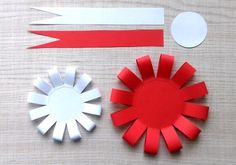 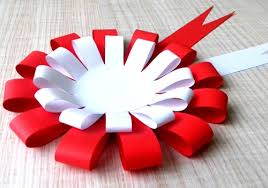 Załącznik 2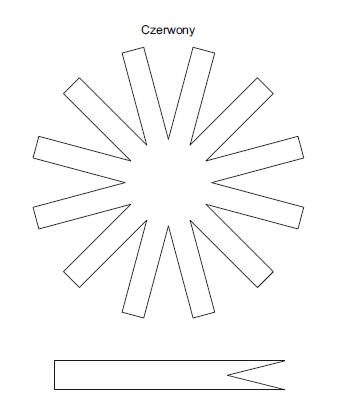 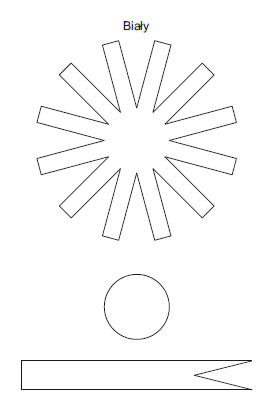 5. Zabawy na świeżym powietrzu. Zabawy z piłką – rzucanie do wyznaczonego celu. 6. EwaluacjaPodziękowanie dziecku za wspólną zabawę. Pochwalenie dziecka.( załącznik 1)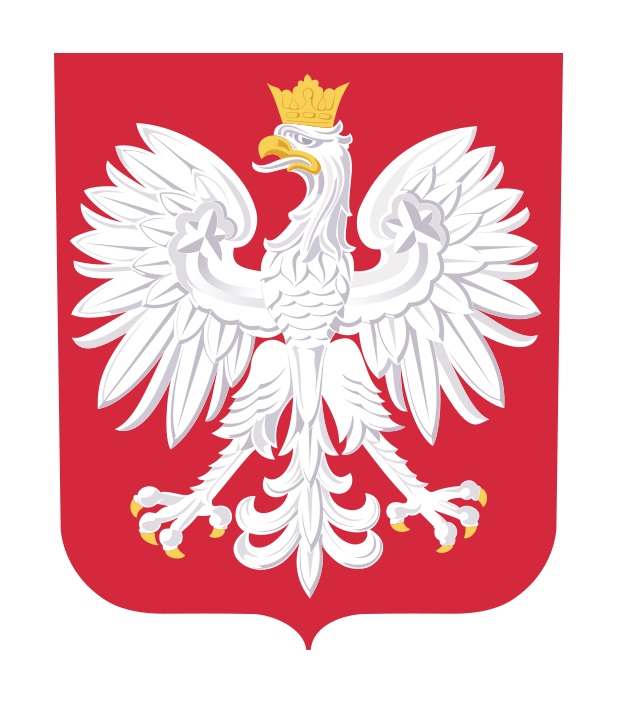 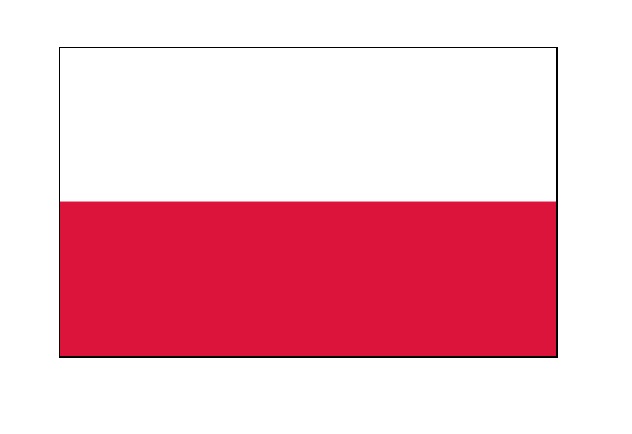 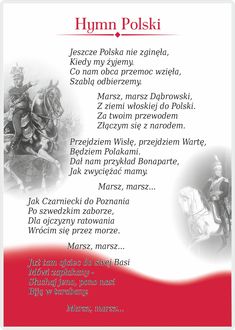 